Bonjour,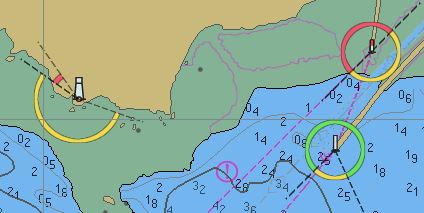 Caractéristiques inexacte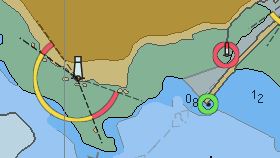 Caractéristiques exactes